Celkové výsledky - M SR dlhé trate1: F K2 Dievčatá 13+14 5000 21.05.2016 10:30 2: F K1 Chlapci 13 5000 21.05.2016 10:34 3: F C1 Chlapci 14 5000 21.05.2016 11:05 4: F C1 Chlapci 13 5000 21.05.2016 11:09 5: F K1 Muži 5000 21.05.2016 11:48 7: F C1 Muži 5000 21.05.2016 11:56 8: F K2 Kadetky 5000 21.05.2016 13:57 9: F K1 Chlapci 14 5000 21.05.2016 14:01 10: F C1 Juniorky 5000 21.05.2016 14:08 11: F C1 Kadetky 5000 21.05.2016 14:08 12: F C1 Dievčatá 14 5000 21.05.2016 14:08 13: F K1 Kadeti 5000 21.05.2016 14:48 14: F C1 Kadeti 5000 21.05.2016 14:52 15: F K1 Veteránky 5000 21.05.2016 14:53 16: F K1 Veteráni 5000 21.05.2016 14:57 17: F K2 Juniori 5000 21.05.2016 15:28 6: F K1 Ženy 5000 21.05.2016 15:31 18: F K1 Juniorky 5000 21.05.2016 15:31 19: F C1 Juniori 5000 21.05.2016 15:35 21: F K2 Chlapci 13+14 5000 22.05.2016 08:57 22: F C2 Chlapci 13+14 5000 22.05.2016 09:01 23: F C2 Kadetky 5000 22.05.2016 09:03 24: F K1 Dievčatá 14 5000 22.05.2016 09:39 25: F K1 Dievčatá 13 5000 22.05.2016 09:41 26: F K1 Kadetky 5000 22.05.2016 09:44 27: F K2 Kadeti 5000 22.05.2016 10:18 28: F C2 Kadeti 5000 22.05.2016 10:20 29: F K2 Juniorky 5000 22.05.2016 11:01 30: F K2 Muži 5000 22.05.2016 11:26 32: F C2 Juniori 5000 22.05.2016 11:28 33: F K1 Juniori 5000 22.05.2016 11:31 31: F C2 Muži 5000 22.05.2016 11:33 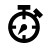 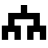 